Заявка на участие в «круглом столе» «НАЛОГОВЫЕ И ТАМОЖЕННЫЕ АСПЕКТЫ ЭКСПОРТНОЙ И ИМПОРТНОЙ ДЕЯТЕЛЬНОСТИ»Дата: 6 июня 2019 года Место: Конференц-зал ТПП Ростовской области(Ростов-на-Дону, пр. Кировский, 40А, 4 эт.)Заявка на получение информационно-консультационных услугТПП Ростовской областиВ соответствии с положениями статьи 9 Федерального закона от 27.07.06 г. № 152-ФЗ «О персональных данных», подтверждаю свое согласие на обработку (сбор, систематизацию, накопление, хранение, уточнение (обновление, изменение), использование, распространение, передачу, обезличивание, блокирование, уничтожение) моих персональных данных.	       		           __________________________________                                                                             (подпись) Дата:__________________2019г.			             ________________________               ______________________       (подпись оказавшего консультацию)         (Ф. И О специалиста) 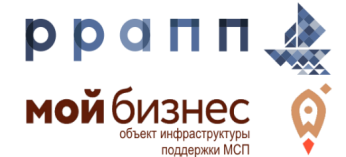 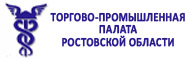 